Промежуточная аттестация по предмету «Технология» направление «Индустриальные технологии» 5 класс .Форма аттестации – тестВремя на выполнение работы – 45 минут.Критерии оценкиЗа каждый правильный ответ – 1 баллМаксимальное количество баллов – 20Оценка «5» - 18-20 балловОценка «4» - 13-17 балловОценка «3» - 08 -13 балловОценка «2» - 7 балловВнимательно прочитайте вопрос и выберите правильный вариант ответа.1. Материалы из древесины, получаемые путем продольной распиловки бревен.1) Хлысты2) Бревна3) Пиломатериалы2. По каким признакам различают древесину?1) По цвету, запаху, текстуре и твердости2) По цвету ядра, форме заболони, текстуре3) По запаху, годичным кольцам, твердости3. Древесина каких деревьев относится к твердым породам?1) Дуба, березы, бука, граба2) Дуба, сосны, бука, граба3) Ели, осины, сосны, липы4. Рабочее место столяра?1) Стол2) Парта3) Верстак5. Каждое дерево состоит из трех частей:1) Хлыст, ветки, корни2) Корни, ствол, крона3) Ствол, текстура, корни6. Что необходимо иметь для изготовления любого изделия?1) Инструменты, материалы и техническую документацию.2) Инструменты, образцы изделий3) Инструменты и техническую документацию7. Где содержаться сведенья о процессе изготовления изделия?1) В рисунках2) В чертежах3) В технологических картах8. Как называется процесс нанесения на поверхность заготовки очертаний будущей детали?1) Копирование2) Разметка3) Рисование9. По каким графическим документам изготавливают изделия?1) По чертежам или эскизам2) По фотографиям или техническим рисункам3) По рисункам или фотографиям10. Для чего служит использованное здесь условное изображение? 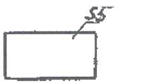 1) Для обозначения ширины детали2) Для обозначения длины детали3) Для обозначения толщины детали11. Что делают с заготовкой после разметки?1) Пилят и шлифуют2) Пилят и строгают3) Шлифуют и строгают12. Как называется этот пиломатериал? 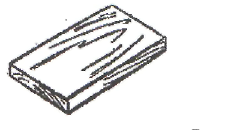 1) Доска обрезная2) Брус3) Брусок13. Рабочий какой профессии изготавливает двери из древесины?1) Станочник2) Слесарь3) Столяр14. Как называется этот инструмент? 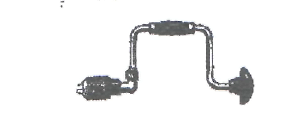 1) Бурав2) Коловорот3) Ручная дрель15. Какие из указанных соединений неразъемные?1) Соединения гвоздями и на клею2) Соединения гвоздями3) Соединения шурупами и гвоздями16. При покраске изделий в помещении правила техники безопасности требуют:1) Проветривать помещение. 2) Избегать попадания лака на открытые участки тела, после работы тщательно мыть руки с мылом.3)Выполнять все вышеперечисленные правила.17. Свойство метала, характеризующее способность проводить электрический ток:1) теплопроводность2) электропроводность3)твердость18. Проволоку толщиной более 5 мм получают способом1) прокатки2) волочения3) штамповки19. Художественная обработка древесины это:1) сверление и строгание2) выпиливание, выжигание и резьба3) разметка, пиление, зачистка20. Работа над творческим проектом начинается с1)  изготовления изделия2) оформления проекта3) с выбора и обоснования проектаОтветы№ вопроса№ ответа132231435261738291103112121133142151163172181192203